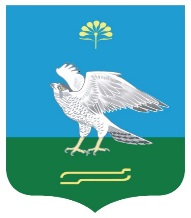 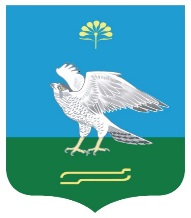                                                                       №  1Об определении перечня объектов для отбывания осужденными обязательных работ       В соответствии с Федеральным законом от 18.12.2004 года № 177 «О введении в действие положений Уголовного кодекса Российской Федерации и Уголовно-исполнительного кодекса Российской Федерации о наказании в виде обязательных работ», наказание в виде обязательных работ отбывается в местах, определяемых органами местного самоуправления по согласованию с уголовно-исполнительными инспекциями. В связи с необходимостью создания условий для исполнения данного вида наказания и определения перечня объектов, ПОСТАНОВЛЯЮ:Утвердить перечень объектов для отбывания наказания в виде обязательных работ на территории сельского поселения Зильдяровский сельсовет согласно приложения. Обязательные работы заключаются в выполнении осужденными в свободное от основной работы время неоплачиваемых общественно-полезных работ.Главе сельского поселения Зильдяровский сельсовет Идрисову З.З. предоставить фронт работы, подготовить конкретные задания и средства труда, обеспечить соблюдение требований правил охраны труда и техники безопасности.Контроль за выполнением осужденными определенных для них работ, уведомление уголовно-исполнительной инспекции о количестве отработанных часов или об уклонении осужденных от отбывания наказания возложить на управляющего делами сельского поселения Зильдяровский сельсовет Гарееву Г.М.Контроль за ходом выполнения данного постановления оставляю за собой. Глава сельского поселения Зильдяровский сельсовет                                                   З.З.ИдрисовСОГЛАСОВАНО                                                      УТВЕРЖДАЮЗаместитель начальника                                          Глава сельского поселенияАльшеевского межмуниципального                      Зильдяровский сельсоветфилиала ФКУ УИИ УФСИН России                      МР Миякинский район                     по Республике  Башкортостан                                 Республики Башкортостан                                                             ____________  З.Х.Давлетшина                              __________   З.З.Идрисов«___»_________2018г.                                             «___»_________2018г.Сведенияоб объектах для отбывания обязательных работ            Управляющий делами                                            Г.М.Гареева№ п/пНаименование предприятияВиды и характер работКоличество местВремя суток предполагаемого трудоиспользованияПредполагаемое трудоиспользование в выходные дни1Администрация сельского поселения Зильдяровский сельсоветРабота по благоустройству территории54 часа, когда осужденный не занят на основной работе, службе или учебе.2 часа, когда осужденный занят на основной работе, после окончания работы, службы или учебы.4 часа